INDICAÇÃO Nº 1723/2021Sr. Presidente:O vereador Aldemar Veiga Junior - DEM solicita que seja encaminhado a Exma. Sra. Prefeita Municipal Lucimara Godoy Vilas Boas – PSD a seguinte indicação: 	Execução de serviços de limpeza e poda de árvore na caçada localizada na Rua Engenheiro Antonio Mayer, defronte ao número 318, Jardim Panorama.	JUSTIFICATIVA:		Moradores que residem na referida Rua solicitam a execução dos referidos serviços, em razão do acúmulo de mato e sujeira na calçada, que prejudica a passagem e o convívio no local, conforme foto abaixo.Valinhos, 30 de agosto de 2021.Aldemar Veiga JuniorVereador - DEM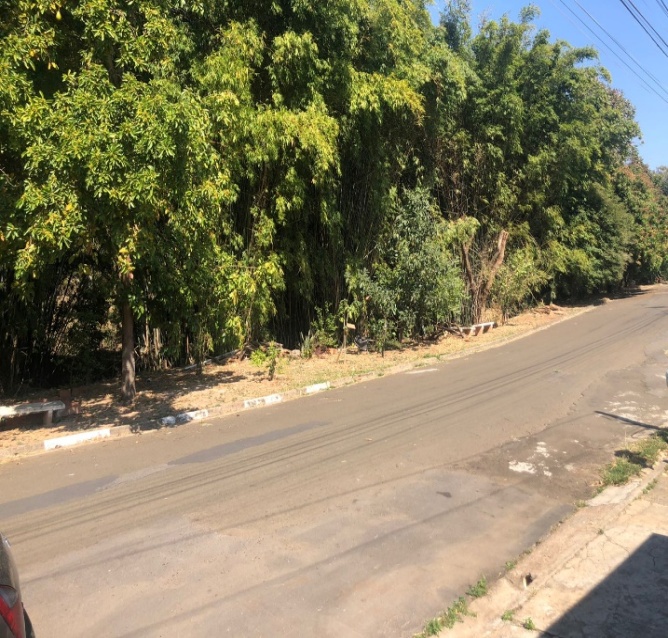 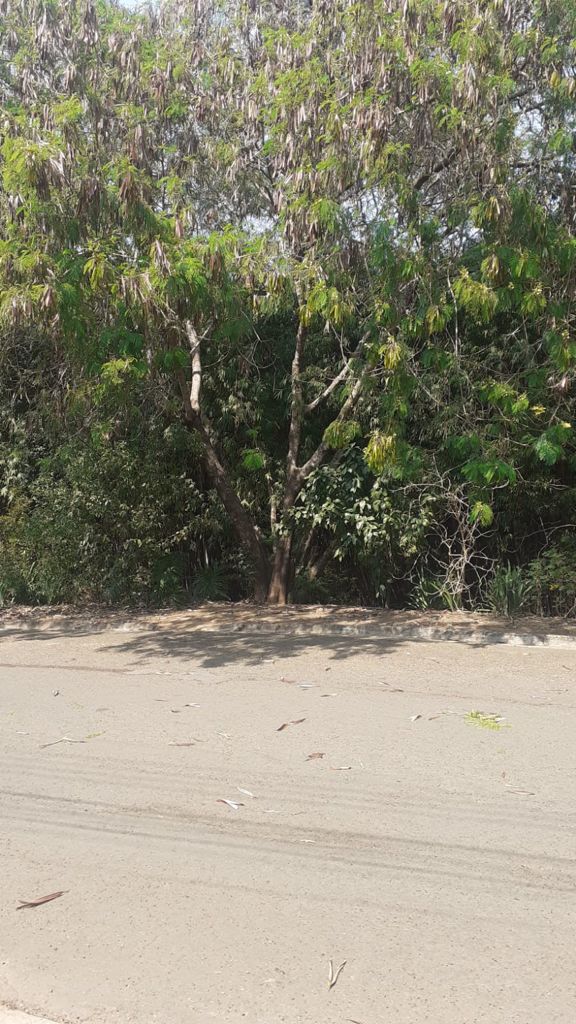 